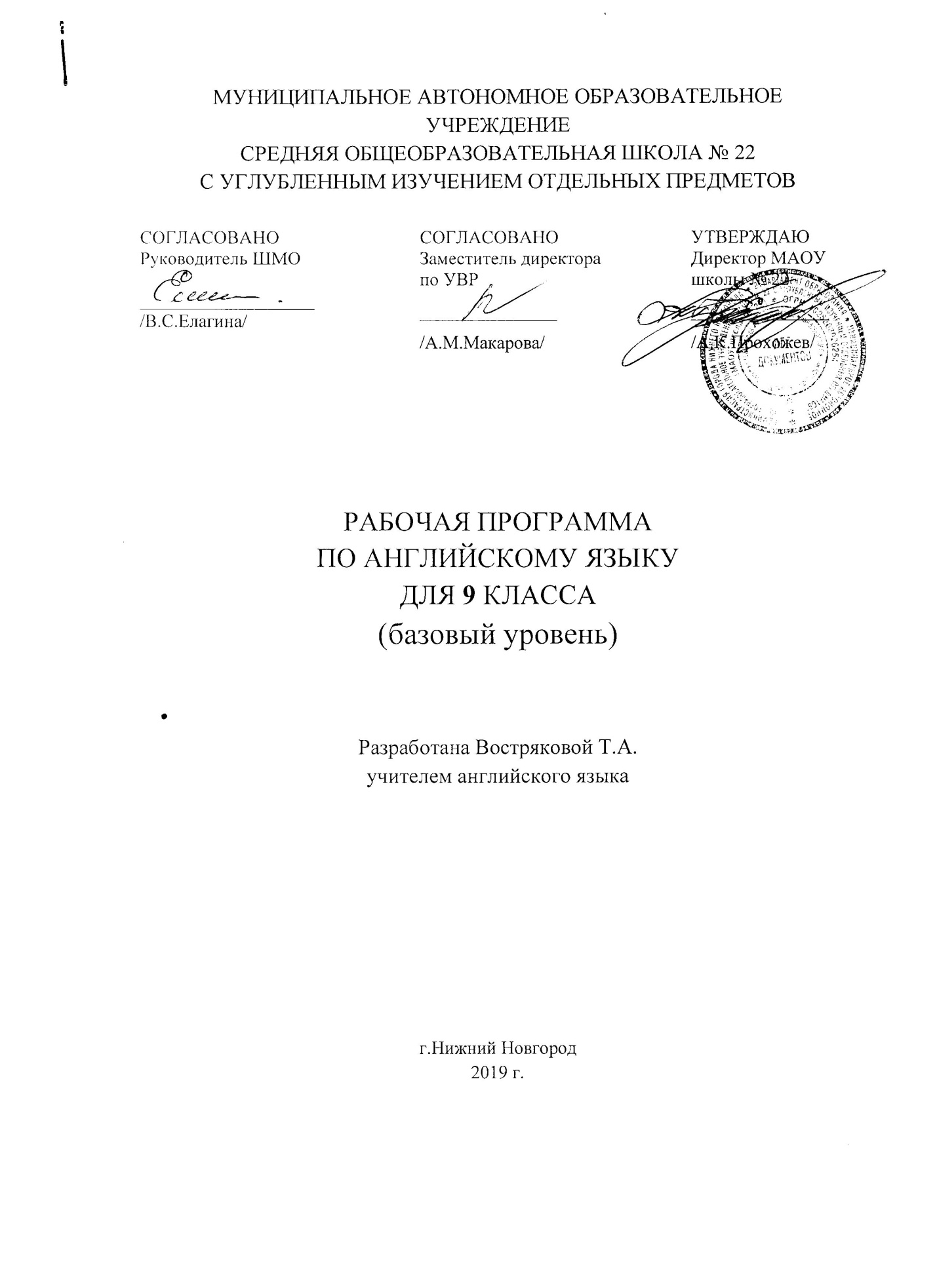 Данная рабочая программа направлена на достижение планируемых результатов Федерального Государственного Образовательного Стандарта у обучающихся 9класса общеобразовательных учреждений.Программа основывается на требованиях ФГОС основного общего образования (http://standart.edu.ru) ,  содержании Примерной программы по иностранному языку (Примерные программы основного общего образования. Иностранный язык. – М.: Просвещение, 2011. – (Серия «Стандарты второго поколения») и основной образовательной программы ОУ.Рабочая программа по английскому языку составлена на основе федерального государственного образовательного стандарта основного общего образования, основной образовательной программы основного общего образования МАОУ «Школы №22», примерной программы основного общего образования по английскому языку с учетом авторской программы по английскому языку В.Г.Апальков Английский язык. Предметная линия учебников «Английский в фокусе» Рабочие программы. 2 – 11 классы. Москва «Просвещение» 2018.Рабочая программа ориентирована на использование учебно-методического комплекса: Ю.Е.Ваулина, Д. Дули, О.Е.Подоляко , В. Эванс. УМК «Английский в фокусе»» для 8 класса – М.: ExpressPublishing: «Просвещение», 2016. Выбор данной авторской программы и учебно-методического комплекта обусловлен основной образовательной программой основного общего образования МАОУ «Школы №22».ЛИЧНОСТНЫЕ, МЕТАПРЕДМЕТНЫЕ И ПРЕДМЕТНЫЕ РЕЗУЛЬТАТЫДанная программа обеспечивает формирование личностных, метапредметных и предметных результатов.Личностными результатами являются:• воспитание российской гражданской идентичности: патриотизма, любви и уважения к Отечеству, чувства гордости за свою Родину, прошлое и настоящее многонационального народа России; осознание своей этнической принадлежности, знание истории, языка, культуры своего народа, своего края, основ культурного наследия народов России и человечества; усвоение гуманистических, демократических и традиционных ценностей многонационального российского общества; воспитание чувства долга перед Родиной;• формирование ответственного отношения к учению, готовности и способности обучающихся к саморазвитию и самообразованию на основе мотивации к обучению и познанию, осознанному выбору и построению дальнейшей индивидуальной траектории образования на базе ориентировки в мире профессий и профессиональных предпочтений, с учётом устойчивых познавательных интересов;• формирование целостного мировоззрения, соответствующего современному уровню развития науки и общественной практики, учитывающего социальное, культурное, языковое, духовное многообразие современного мира;• формирование осознанного, уважительного и доброжелательного отношения к другому человеку, его мнению, мировоззрению, культуре, языку, вере, гражданской позиции; к истории, культуре, религии, традициям, языкам, ценностям народов России и народов мира; готовности и способности вести диалог с другими людьми и достигать в нём взаимопонимания;• освоение социальных норм, правил поведения, ролей и форм социальной жизни в группах и сообществах, включая взрослые и социальные сообщества; участие в школьном самоуправлении и общественной жизни в пределах возрастных компетенций с учётом региональных, этнокультурных, социальных и экономических особенностей;• развитие морального сознания и компетентности в решении моральных проблем на основе личностного выбора, формирование нравственных чувств и нравственного поведения, осознанного и ответственного отношения к собственным поступкам;• формирование коммуникативной компетентности в общении и сотрудничестве со сверстниками, старшими и младшими в процессе образовательной, общественно полезной, учебно-исследовательской, творческой и других видах деятельности;• формирование ценности здорового и безопасного образа жизни; усвоение правил индивидуального и коллективного безопасного поведения в чрезвычайных ситуациях, угрожающих жизни и здоровью людей, правил поведения в транспорте и правил поведения на дорогах;• формирование основ экологической культуры на основе признания ценности жизни во всех её проявлениях и необходимости ответственного, бережного отношения к окружающей среде;• осознание значения семьи в жизни человека и общества, принятие ценности семейной жизни, уважительное и заботливое отношение к членам своей семьи;• развитие эстетического сознания через освоение художественного наследия народов России и мира, творческой деятельности эстетического характера;• формирование мотивации изучения иностранных языков и стремления к самосовершенствованию в образовательной области «Иностранный язык»;• осознание возможностей самореализации средствами иностранного языка;• стремление к совершенствованию речевой культуры в целом;• формирование коммуникативной компетенции в межкультурной и межэтнической коммуникации;• развитие таких качеств, как воля, целеустремлённость, креативность, инициативность, эмпатия, трудолюбие, дисциплинированность;• формирование общекультурной и этнической идентичности как составляющих гражданской идентичности личности;• стремление к лучшему осознанию культуры своего народа и готовность содействовать ознакомлению с ней представителей других стран; толерантное отношение к проявлениям иной культуры; осознание себя гражданином своей страны и мира;• готовность отстаивать национальные и общечеловеческие (гуманистические, демократические) ценности, свою гражданскую позицию;• готовность и способность обучающихся к саморазвитию; сформированность мотивации к обучению, познанию, выбору индивидуальной образовательной траектории; ценностно-смысловые установки обучающихся, отражающие их личностные позиции, социальные компетенции; сформированность основ гражданской идентичности.Метапредметными результатами являются:• умение самостоятельно определять цели своего обучения, ставить и формулировать для себя новые задачи в учёбе и познавательной деятельности, развивать мотивы и интересы своей познавательной деятельности;• умение самостоятельно планировать альтернативные пути достижения целей, осознанно выбирать наиболее эффективные способы решения учебных и познавательных задач;• умение соотносить свои действия с планируемыми результатами, осуществлять контроль своей деятельности в процессе достижения результата, определять способы действий в рамках предложенных условий и требований, корректировать свои действия в соответствии с изменяющейся ситуацией;• умение оценивать правильность выполнения учебной задачи, собственные возможности её решения;• владение основами самоконтроля, самооценки, принятия решений и осуществления осознанного выбора в учебной и познавательной деятельности;• осознанное владение логическими действиями определения понятий, обобщения, установления аналогий и классификации на основе самостоятельного выбора оснований и критериев, установления родо-видовых связей;• умение устанавливать причинно-следственные связи, строить логическое рассуждение, умозаключение (индуктивное, дедуктивное и по аналогии) и выводы;• умение создавать, применять и преобразовывать знаки и символы, модели и схемы для решения учебных и познавательных задач;• умение организовывать учебное сотрудничество и совместную деятельность с учителем и сверстниками; работать индивидуально и в группе: находить общее решение и разрешать конфликты на основе согласования позиций и учёта интересов; формулировать, аргументировать и отстаивать своё мнение;• умение адекватно и осознанно использовать речевые средства в соответствии с задачей коммуникации: для отображения своих чувств, мыслей и потребностей, планирования и регуляции своей деятельности; владение устной и письменной речью, монологической контекстной речью;• формирование и развитие компетентности в области использования информационно-коммуникационных технологий (далее ИКТ-компетенции);• развитие умения планировать своё речевое и неречевое поведение;• развитие коммуникативной компетенции, включая умение взаимодействовать с окружающими, выполняя разные социальные роли;• развитие исследовательских учебных действий, включая навыки работы с информацией: поиск и выделение нужной информации, обобщение и фиксация информации;• развитие смыслового чтения, включая умение выделять тему, прогнозировать содержание текста по заголовку/ключевым словам, выделять основную мысль, главные факты, опуская второстепенные, устанавливать логическую последовательность основных фактов;• осуществление регулятивных действий самонаблюдения, самоконтроля, самооценки в процессе коммуникативной деятельности на иностранном языке.Предметными результатами являются:А. В коммуникативной сфере (т.е. во владении иностранным языком как средством общения):Речевая компетенция в следующих видах речевой деятельности:В говорении:— начинать, вести/поддерживать и заканчивать различные виды диалогов в стандартных ситуациях общения, соблюдая нормы речевого этикета, при необходимости переспрашивая, уточняя;— расспрашивать собеседника и отвечать на его вопросы, высказывая своё мнение, просьбу, отвечать на предложение собеседника согласием/отказом в пределах изученной тематики и усвоенного лексико-грамматического материала;— рассказывать о себе, своей семье, друзьях, своих интересах и планах на будущее;— сообщать краткие сведения о своём городе/селе, о своей стране и странах изучаемого языка;— описывать события/явления, передавать основное содержание, основную мысль прочитанного/услышанного, выражать своё отношение к прочитанному/услышанному, давать краткую характеристику персонажей.В аудировании:— воспринимать на слух и полностью понимать речь учителя, одноклассников;— воспринимать на слух и понимать основное содержание несложных аутентичных аудио- и видеотекстов, относящихся к разным коммуникативным типам речи (сообщение/рассказ/ интервью);— воспринимать на слух и выборочно понимать с опорой на языковую догадку, контекст краткие несложные аутентичные прагматические аудио- и видеотексты, выделяя значимую/нужную/необходимую информацию.В чтении:— читать аутентичные тексты разных жанров и стилей преимущественно с пониманием основного содержания;— читать несложные аутентичные тексты разных жанров и стилей с полным и точным пониманием и с использованием различных приёмов смысловой переработки текста (языковой догадки, выборочного перевода), а также справочных материалов; уметь оценивать полученную информацию, выражать своё мнение;—читать аутентичные тексты с выборочным пониманием значимой/нужной/интересующей информации.В письменной речи:— заполнять анкеты и формуляры;писать поздравления, личные письма с опорой на образец с употреблением формул речевого этикета, принятых в стране/странах изучаемого языка;— составлять план, тезисы устного или письменного сообщения; кратко излагать результаты проектной деятельности.Языковая компетенция:— применение правил написания слов, изученных в основной школе;— адекватное произношение и различение на слух всех звуков иностранного языка; соблюдение правильного ударения в словах и фразах;— соблюдение ритмико-интонационных особенностей предложений различных коммуникативных типов (утвердительное, вопросительное, отрицательное, повелительное); правильное членение предложений на смысловые группы;— распознавание и употребление в речи основных значений изученных лексических единиц (слов, словосочетаний, реплик-клише речевого этикета);— знание основных способов словообразования (аффиксации, словосложения, конверсии);— понимание и использование явлений многозначности слов иностранного языка: синонимии, антонимии и лексической сочетаемости;— распознавание и употребление в речи основных морфологических форм и синтаксических конструкций изучаемого языка;— знание признаков изученных грамматических явлений (видовременных форм глаголов, модальных глаголов и их эквивалентов, артиклей, существительных, степеней сравнения прилагательных и наречий, местоимений, числительных, предлогов);— знание основных различий систем иностранного и русского/родного языков.Социокультурная компетенция:— знание национально-культурных особенностей речевого и неречевого поведения в своей стране и странах изучаемого языка; применение этих знаний в различных ситуациях формального и нерформального межличностного и межкультурного общения;— распознавание и употребление в устной и письменной речи основных норм речевого этикета (реплик-клише, наиболее распространённой оценочной лексики), принятых в странах изучаемого языка;— знание употребительной фоновой лексики и реалий страны/стран изучаемого языка, некоторых распространённых образцов фольклора (скороговорок, поговорок, пословиц);— знакомство с образцами художественной, публицистической и научно-популярной литературы;— представление об особенностях образа жизни, быта, культуры страны/стран изучаемого языка (всемирно известных достопримечательностях, выдающихся людях и их вкладе в мировую культуру);— представление о сходстве и различиях в традициях своей страны и стран изучаемого языка;— понимание роли владения иностранными языками в современном мире.Компенсаторная компетенция— умение выходить из трудного положения в условиях дефицита языковых средств при получении и приёме информации за счёт использования контекстуальной догадки, игнорирования языковых трудностей, переспроса, словарных замен, жестов, мимики.Б. В познавательной сфере:— умение сравнивать языковые явления родного и иностранного языков на уровне отдельных грамматических явлений, слов, словосочетаний, предложений;— владение приёмами работы с текстом: умение пользоваться определённой стратегией чтения/аудирования в зависимости от коммуникативной задачи (читать/слушать текст с разной глубиной понимания);— умение действовать по образцу/аналогии при выполнении упражнений и составлении собственных высказываний в пределах тематики основной школы;— готовность и умение осуществлять индивидуальную и совместную проектную работу;—умение пользоваться справочным материалом (грамматическим и лингвострановедческим справочниками, двуязычным и толковым словарями, мультимедийными средствами);— владение способами и приёмами дальнейшего самостоятельного изучения иностранных языков.В. В ценностно-ориентационной сфере:— представление о языке как средстве выражения чувств, эмоций, основе культуры мышления;— достижение взаимопонимания в процессе устного и письменного общения с носителями иностранного языка, установление межличностных и межкультурных контактов в доступных пределах;— представление о целостном полиязычном, поликультурном мире, осознание места и роли родного и иностранного языков в этом мире как средства общения, познания, самореализации и социальной адаптации;— приобщение к ценностям мировой культуры как через источники информации на иностранном языке (в том числе мультимедийные), так и через непосредственное участие в школьных обменах, туристических поездках, молодёжных форумах.Г. В эстетической сфере:— владение элементарными средствами выражения чувств и эмоций на иностранном языке;— стремление к знакомству с образцами художественного творчества на иностранном языке и средствами иностранного языка;— развитие чувства прекрасного в процессе обсуждения современных тенденций в живописи, музыке, литературе.Д. В трудовой сфере:— умение рационально планировать свой учебный труд;— умение работать в соответствии с намеченным планом. Е. В физической сфере:— стремление вести здоровый образ жизни (режим труда и отдыха, питание, спорт, фитнес).Содержание курсаПредметное содержание речи1. Межличностные взаимоотношения в семье, со сверстниками; решение конфликтных ситуаций. Внешность и черты характера человека.2. Досуг и увлечения (чтение, кино, театр, музеи, музыка). Виды отдыха, путешествия. Молодёжная мода. Покупки.3. Здоровый образ жизни: режим труда и отдыха, спорт, сбалансированное питание, отказ от вредных привычек.4. Школьное	образование,	школьная жизнь, изучаемые предметы и отношение к ним. Переписка с зарубежными сверстниками. Каникулы в различное время года.5. Мир профессии. Проблемы выбора профессии. Роль иностранного языка в планах на будущее.6. Вселенная и человек. Природа: флора и фауна. Проблемы экологии. Защита окружающей среды. Климат, погода. Уcловия проживания в городской/сельской местности. Транспорт.7. Средства массовой информации и коммуникации (пресса, телевидение, радио, Интернет).8. Страна/страны изучаемого языка и родная страна, их географическое положение, столицы и крупные города, регионы, достопримечательности, культурные особенности (национальные праздники, знаменательные даты, традиции, обычаи), страницы истории, выдающиеся люди, их вклад в науку и мировую культуру.Коммуникативные умения по видам речевой деятельностиГоворение1. Диалогическая речь:Уметь вести: диалоги этикетного характера, диалог-расспрос, диалог-побуждение к действию, диалог – обмен мнениями, комбинированные диалоги. Объём диалога 4–5 реплик (8–9 классы) со стороны каждого учащегося. Продолжительность диалога – 2,5–3 мин (9 класс).2. Монологическая речьУметь пользоваться:основными коммуникативными типами речи: описанием, сообщением, рассказом (включающим эмоционально-оценочные суждения), рассуждением (характеристикой) с высказыванием своего мнения и краткой аргументацией с опорой и без опоры на прочитанный или услышанный текст либо заданную коммуникативную ситуацию. Объем монологического высказывания –10–12 фраз (8–9 классы). Продолжительность монолога – 1,5–2 мин (9 класс).АудированиеДальнейшее развитие и совершенствование восприятия и понимания на слух аутентичных аудио- и видеотекстов с разной глубиной проникновения в их содержание (с пониманием основного содержания, с выборочным и полным пониманием воспринимаемого на слух текста) в зависимости от коммуникативной задачи и функционального типа текста.Жанры текстов: прагматические, публицистические.Типы текстов: объявление, реклама, сообщение, рассказ, диалог-интервью, стихотворение и др.Содержание текстов должно соответствовать возрастным особенностям и интересам учащихся и иметь образовательную и воспитательную ценность.Аудирование с полным пониманием содержания осуществляется на несложных текстах, построенных на полностью знакомом учащимся языковом материале. Время звучания текстов для аудирования – до 1 мин.Аудирование с пониманием основного содержания текста осуществляется на аутентичном материале, содержащем наряду с изученными и некоторое количество незнакомых языковых явлений. Время звучания текстов для аудирования – до 2 мин.Аудирование с выборочным пониманием нужной или интересующей информации предполагает умение выделить значимую информацию в одном или нескольких аутентичных коротких текстах прагматического характера, опуская избыточную информацию. Время звучания текстов для аудирования – до 1,5 мин.ЧтениеУметь: читать и понимать аутентичные тексты с различной глубиной и точностью проникновения в их содержание (в зависимости от вида чтения): с пониманием основного содержания (ознакомительное чтение); с полным пониманием содержания (изучающее чтение); с выборочным пониманием нужной или интересующей информации (просмотровое/поисковое чтение).Письменная речьУметь:– писать короткие поздравления с днем рождения и другими праздниками, выражать пожелания (объёмом 30–40 слов, включая адрес);– заполнять формуляры, бланки (указывать имя, фамилию, пол, гражданство, адрес);– писать личное письмо с опорой и без опоры на образец (расспрашивать адресата о его жизни, делах, сообщать то же самое о себе, выражать благодарность, давать совет, просить о чём-либо). Объём личного письма – около 100–110 слов, включая адрес;– составлять план, тезисы устного или письменного сообщения, кратко излагать результаты проектной деятельности.Языковые средства и навыки пользования имиОрфографияЗнание правил чтения и орфографии и навыки их применения на основе изучаемого лексико-грамматического материала.Фонетическая сторона речиНавыки адекватного произношения и различения на слух всех звуков изучаемого иностранного языка в потоке речи, соблюдение ударения и интонации в словах и фразах, ритмико-интонационные навыки произношения различных типов предложений.Лексическая сторона речиОвладение лексическими единицами, обслуживающими новые темы, проблемы и ситуации общения в пределах тематики основной школы, в объёме 1200 единиц (включая 500, усвоенных в начальной школе). Лексические единицы включают устойчивые словосочетания, оценочную лексику, реплики-клише речевого этикета, отражающие культуру стран изучаемого языка.Основные способы словообразования: аффиксация:  глаголов -dis- (disagree), -mis- (misunderstand), -re- (rewrite); ize/ise (revise); существительных	-sion/-tion (conclusion/celebration), -ance/-ence (performance/influence), -ment (environment), -ity (possibility), -ness (kindness), -ship (friendship), -ist (optimist), -ing (meeting);прилагательных un- (unpleasant), im-/in- (impolite/independent), inter- (international); -y (buzy), -ly (lovely), -ful (careful), -al (historical), -ic (scientific), -ian/-an (Russian), -ing (loving); -ous (dangerous), -able/-ible (enjoyable/responsible), -less (harmless), -ive (native); наречий -ly (usually);  числительных -teen (fifteen), -ty (seventy), -th (sixth); словосложение:  существительное + существительное (peacemaker); прилагательное + прилагательное (well-known);  прилагательное + существительное (blackboard);  местоимение + существительное (self-respect); 3) конверсия:образование существительных от неопределённой формы глагола (to play – play);образование прилагательных от существительных (cold – cold winter).Распознавание и использование интернациональных слов (doctor).Представления о синонимии, антонимии, лексической сочетаемости, многозначности.Грамматическая сторона речиДальнейшее расширение объёма значений грамматических средств, изученных ранее, и знакомство с новыми грамматическими явлениями. Нераспространённые и распространённые простые предложения, в том числе с несколькими обстоятельствами, следующими в определённом порядке (We moved to a new house last year); предложения с начальным ‘It’ и с начальным ‘There + to be’ (It’s cold. It’s five o’clock. It’s interesting. It was winter. There are a lot of trees in the park).Сложносочинённые предложения с сочинительными союзами and, but, or.Сложноподчинённые предложения с союзами и союзными словами what, when, why, which, that, who, if, because, that’s why, than, so.Сложноподчинённые предложения с придаточными: времени с союзами for, since, during; цели с союзом so, that; условия с союзом unless; определительными с союзами who, which, that.Сложноподчинённые предложения с союзами whoever, whatever, however, whenever.Условные предложения реального (Conditional I – If it doesn’t rain, they’ll go for a picnic) и нереального характера (Conditional II – If I were rich, I would help the endangered animals; Conditional III – If she had asked me, I would have helped her).Все типы вопросительных предложений (общий, специальный, альтернативный, разделительный вопросы в Present, Future, Past Simple; Present Perfect; Present Continuous).Побудительные предложения в утвердительной (Be careful) и отрицательной (Don’t worry) форме.Предложения с конструкциями as ... as, not so ... as, either ... or, neither ... nor.Конструкция to be going to (для выражения будущего действия).Конструкции It takes me ... to do something; to look/feel/be happy.Конструкции be/get used to something; be/get used to doing something.Конструкции с инфинитивом типа I saw Jim ride/riding his bike. I want you to meet me at the station tomorrow. She seems to be a good friend.Правильные и неправильные глаголы в формах действительного залога в изъявительном наклонении (Present, Past, Future Simple; Present, Past Perfect; Present, Past, Future Continuous; Present Perfect Continuous; Future-in-the-Past).Глаголы в видо-временных формах страдательного залога (Present, Past, Future Simple Passive; Past Perfect Passive).Модальные глаголы и их эквиваленты (can/could/be able to, may/might, must/have to, shall/should, would, need).Косвенная речь в утвердительных, вопросительных и отрицательных предложениях в настоящем и прошедшем времени. Согласование времён в рамках сложного предложения в плане настоящего и прошлого.Причастия настоящего и прошедшего времени.Неличные формы глагола (герундий, причастия настоящего и прошедшего времени) без различения их функций.Фразовые глаголы, обслуживающие темы, отобранные для данного этапа обучения.Определённый, неопределённый и нулевой артикли (в том числе c географическими названиями).Неисчисляемые и исчисляемые существительные (a pencil, water), существительные с причастиями настоящего и прошедшего времени (a burning house, a written letter). Существительные в функции прилагательного (art gallery).Степени сравнения прилагательных и наречий, в том числе образованных не по правилу (little – less – least).Личные местоимения в именительном (my) и объектном (me) падежах, а также в абсолютной форме (mine). Неопределённые местоимения (some, any). Возвратные местоимения, неопределённые местоимения и их производные (somebody, anything, nobody, everything и т. д.).Наречия, оканчивающиеся на -ly (early), а также совпадающие по форме с прилагательными (fast, high).Устойчивые словоформы в функции наречия типа sometimes, at last, at least и т. д.Числительные для обозначения дат и больших чисел.Социокультурная осведомлённостьУмение осуществлять межличностное и межкультурное общение, используя знания о национально-культурных особенностях своей страны и страны/стран изучаемого языка, полученные на уроках иностранного языка и в процессе изучения других предметов (знания межпредметного характера). Это предполагает овладение:– знаниями о значении родного и иностранного языков в современном мире;– сведениями о социокультурном портрете стран, говорящих на иностранном языке, их символике и культурном наследии;– употребительной фоновой лексикой и реалиями страны изучаемого языка: традициями (в проведении выходных дней, основных национальных праздников), распространёнными образцами фольклора (скороговорками, поговорками, пословицами);– представлением о сходстве и различиях в традициях своей страны и стран изучаемого языка; об особенностях их образа жизни, быта, культуры (всемирно известных достопримечательностях, выдающихся людях и их вкладе в мировую культуру); о некоторых произведениях художественной литературы на изучаемом иностранном языке;– умением распознавать и употреблять в устной и письменной речи в ситуациях формального и неформального общения основные нормы речевого этикета, принятые в странах изучаемого языка (реплики-клише, наиболее распространённую оценочную лексику);– умением представлять родную страну и культуру на иностранном языке; оказывать помощь зарубежным гостям в нашей стране в ситуациях повседневного общения.Компенсаторные уменияСовершенствуются умения:– переспрашивать, просить повторить, уточняя значение незнакомых слов;– использовать	в качестве	опоры при собственных высказываниях ключевые слова, план к тексту, тематический словарь и т. д.;– прогнозировать содержание текста на основе заголовка, предварительно поставленных вопросов;– догадываться о значении незнакомых слов по контексту, по используемым собеседником жестам и мимике;– использовать синонимы, антонимы, описания понятия при дефиците языковых средств.Общеучебные уменияФормируются и совершенствуются умения:– работать с информацией: сокращение, расширение устной и письменной информации, создание второго текста по аналогии, заполнение таблиц;– работать с прослушанным/прочитанным текстом: извлечение основной информации, извлечение запрашиваемой или нужной информации, извлечение полной и точной  информации;– работать с разными источниками на иностранном языке: справочными материалами, словарями, Интернет-ресурсами, литературой;– планировать и осуществлять учебно-исследовательскую работу: выбор темы исследования, составление плана работы, знакомство с исследовательскими методами (наблюдение, анкетирование,интервьюирование), анализ полученных данных и их интерпретация, разработка краткосрочного проекта и его устная презентация с аргументацией, ответы на вопросы по проекту; участвовать в работе над долгосрочным проектом; взаимодействовать в группе с другими участниками проектной деятельности;– самостоятельно работать, рационально организовывая свой труд в классе и дома.Специальные учебные уменияФормируются и совершенствуются умения:– находить ключевые слова и социокультурные реалии при работе с текстом;– семантизировать слова на основе языковой догадки; – осуществлять словообразовательный анализ; – выборочно использовать перевод; – пользоваться двуязычным и толковым словарями;– участвовать в проектной деятельности межпредметного характера.Ученик научится:• ориентация на понимание причин успеха в учебной деятельности, в том числе на самоанализ и самоконтроль результата, на анализ соответствия результатов требованиям конкретной задачи, на понимание предложений и оценок учителей, товарищей, родителей и других людей; • ориентация в нравственном содержании и смысле как собственных поступков, так и поступков окружающих людей; • широкая мотивационная основа учебной деятельности, включающая социальные, учебно- познавательные и внешние мотивы; • учебно-познавательный интерес к новому учебному материалу и способам решения новой задачи; • стремление к совершенствованию собственной речевой культуры в целом; • установка на здоровый образ жизни; • развитие таких качеств, как воля, целеустремленность, креативность, инициативность, эмпатия, трудолюбие, дисциплинированность; • основы экологической культуры: принятие ценности природного мира, готовность следовать в своей деятельности нормам природоохранного, нерасточительного, здоровьесберегаюшего поведения. Выпускник получит возможность для формирования: • внутренней позиции обучающегося на уровне положительного отношения к образовательному учреждению, понимания необходимости учения, выраженного в преобладании учебно- познавательных мотивов и предпочтении социального способа оценки знаний; • выраженной устойчивой учебно-познавательной мотивации учения;• устойчивого учебно-познавательного интереса к новым общим способам решения задач; • адекватного понимания причин успешности и неуспешности учебной деятельности; • компетентности в реализации основ гражданской идентичности в поступках и деятельности; • морального сознания на конвенциональном уровне, способности к решению моральных дилемм на основе учёта позиций партнёров в общении, ориентации на их мотивы и чувства, устойчивое следование в поведении моральным нормам и этическим требованиям; • эмпатии как осознанного понимания чувств других людей и сопереживания им, выражающихся в поступках, направленных на помощь и обеспечение благополучия • толерантного отношения к проявлениям иной культуры; осознание себя гражданином своей страны и мира. Метапредметные результаты изучения французского языка: Коммуникативные: Выпускник научится • договариваться и приходить к общему решению в совместной деятельности, в том числе в ситуации столкновения интересов; • владеть диалогической формой коммуникации, используя в том числе средства и инструменты ИКТ; • строить понятные для партнёра высказывания, учитывающие, что партнёр знает и видит, а что нет; • адекватно использовать речевые средства для решения различных коммуникативных задач, строить монологическое высказывание, владеть диалогической формой речи. • формулировать собственное мнение и позицию. Ученик получит возможность научиться: • продуктивно содействовать разрешению конфликтов на основе учёта интересов и позиций всех участников; • учитывать и координировать в сотрудничестве позиции других людей, отличные от собственной; • учитывать разные мнения и интересы и обосновывать собственную позицию; • с учётом целей коммуникации достаточно точно, последовательно и полно передавать партнёру необходимую информацию как ориентир для построения действия; • вести диалог, учитывая позицию собеседника. РегулятивныеВыпускник научится: • принимать и сохранять учебную задачу; учитывать выделенные учителем ориентиры действия в новом учебном материале в сотрудничестве с учителем; • осуществлять пошаговый контроль по результату (в случае работы в интерактивной среде пользоваться реакцией среды решения задачи); • планировать свои действия в соответствии с поставленной задачей и условиями её реализации, в том числе во внутреннем плане; • оценивать правильность выполнения действия; • адекватно воспринимать предложения и оценку учителей, товарищей, родителей и других людей; • различать способ и результат действия; • вносить необходимые коррективы в действие после его завершения на основе его оценки и учёта характера сделанных ошибок, использовать предложения и оценки для создания нового, более совершенного результата, собственной звучащей речи на русском, родном и иностранном языках; Ученик получит возможность научиться: • в сотрудничестве с учителем ставить новые учебные задачи; • проявлять познавательную инициативу в учебном сотрудничестве; • преобразовывать практическую задачу в познавательную;• самостоятельно учитывать выделенные учителем ориентиры действия в новом учебном материале; • осуществлять констатирующий и предвосхищающий контроль по результату и по способу действия, актуальный контроль на уровне произвольного внимания; • самостоятельно адекватно оценивать правильность выполнения действия и вносить необходимые коррективы в исполнение, как по ходу его реализации, так и в конце действия. ПознавательныеВыпускник научится: • осуществлять поиск необходимой информации для выполнения учебных заданий с использованием учебной литературы, энциклопедий, справочников (включая электронные, цифровые), в открытом информационном пространстве, в том числе контролируемом пространстве Интернета; • осуществлять запись (фиксацию) выборочной информации об окружающем мире и о себе самом, в том числе с помощью инструментов ИКТ; • строить сообщения в устной и письменной форме; • ориентироваться на разнообразие способов решения задач; • проводить сравнение, классификацию по заданным критериям; • строить рассуждения в форме связи простых суждений об объекте, его строении, свойствах и связях; • использовать знаково-символические средства, в том числе модели (включая виртуальные) и схемы (включая концептуальные) для решения задач; • осуществлять синтез как составление целого из частей; • устанавливать причинно-следственные связи в изучаемом круге явлений. Ученик получит возможность научиться: • осуществлять расширенный поиск информации с использованием ресурсов библиотек и сети Интернет; • записывать, фиксировать информацию с помощью инструментов ИКТ; • осознанно и произвольно строить сообщения в устной и письменной форме; • осуществлять синтез как составление целого из частей, самостоятельно достраивая и восполняя недостающие компоненты; • осуществлять сравнение, классификацию, самостоятельно выбирая основания и критерии для указанных логических операций; • строить логическое рассуждение, включающее установление причинно-следственных связей; • создавать и преобразовывать модели и схемы для решения задач; • произвольно владеть общими приёмами решения задач. Предметные результаты освоения пpограммы по английскому языку: Говорение. Диалогическая речь Выпускник научится • начинать, вести/поддерживать и заканчивать различные виды диалогов в стандартных ситуациях общения, соблюдая нормы речевого этикета, при необходимости переспрашивая, уточняя; • расспрашивать собеседника и отвечать на его вопросы, высказывая свое мнение, просьбу, отвечать на предложение собеседника согласием/отказом в пределах изученной тематики и усвоенного лексико-грамматического материалаВыпускник получит возможность научиться брать и давать интервью. Диалог этикетного характера Объем диалога — от 3 реплик со стороны каждого учащегося. Диалог-расспрос Объем диалогов - от 4-х реплик со стороны каждого учащегося. Дилог-побуждение к действию Объем диалогов - от 2-х реплик со стороны каждого учащегося. Диалог-обмен мнениями.Письменная речь Выпускник научится: • заполнять анкеты и формуляры; •писать поздравления, личные письма с опорой на образец с употреблением формул речевого этикета, принятых в стране/странах изучаемого языка (Объем личного письма - 80 слов, включая адрес); • составлять план/тезисы устного или письменного сообщения; • кратко излагать в письменном виде результаты своей проектной деятельности. Выпускник получит возможность научиться: • делать краткие выписки из текста с целью их использования в собственных устных высказываниях; • писать небольшие письменные высказывания с опорой на образец. Языковые знания и навыки Орфография. Выпускник научится правильно писать изученные слова. Выпускник получит возможность научиться сравнивать и анализировать буквосочетания английского языка на основе изучаемого лексико-грамматического материала. Фонетическая сторона речи Выпускник научится: • различать на слух и адекватно произносить все звуки английского языка; • соблюдать правильное ударение в изученных словах; • различать коммуникативные типы предложения по интонации; • адекватно произносить фразы с точки зрения их ритмико-интонационных особенностей. Выпускник получит возможность научиться: • выражать модальные значения, чувства и эмоции с помощью интонации; • различать на слух все звуки английского языка в потоке речи. Лексическая сторона речи Выпускник научится: • узнавать в письменном и звучащем тексте изученные лексические единицы (слова, словосочетания, реплики-клише речевого этикета) в пределах изучаемой тематики (в объеме 650 единиц (включая 500 усвоенных в начальной школе); • употреблять в устной и письменной речи в их основном значении изученные лексические единицы (слова, словосочетания, реплики-клише речевого этикета в соответствии с решаемой коммуникативной задачей; • соблюдать существующие в английском языке нормы лексической сочетаемости; • распознавать и образовывать родственные слова с использованием основных способов словообразования (аффиксации, словосложения, конверсии) в пределах изучаемой тематики в соответствии с решаемой коммуникативной задачей. Выпускник получит возможность научиться: • употреблять в речи в нескольких значениях многозначные слова, изученные в пределах тематики; • находить различия между явлениями синонимии и антонимии; • распознавать принадлежность слов к частям речи по определённым признакам); • использовать языковую догадку в процессе чтения и аудирования (догадываться о значении незнакомых слов по контексту и по словообразовательным элементам). Грамматическая сторона речи Выпускник научится:  оперировать в процессе устного и письменного общения основными конструкциями английского языка в соответствии с коммуникативной задачей; • распознавать и употреблять в речи:- различные коммуникативные типы предложений: утвердительные, отрицательные, вопросительные; - нераспространенные и распространенные простые предложения; безличные предложения; - прямой порядок слов и инверсию;- определённый / неопределённый артикль;- временные формы глаголов  (Present Indefinite, Present Continuous, Present Perfect, Present Perfect Continuous; Past Indefinite, Past Continuous, Past Perfect, Past Perfect Continuous; Futuret Indefinite, Future Continuous, Future Perfect, Future Perfect Continuous); - залоговые формы глаголов;- личные местоимения, притяжательные, указательные прилагательные; - степени сравнения прилагательных и наречий, особые случаи их образования; - количественные и порядковые числительные.Выпускник получит возможность научиться распознавать: • вопросительные слова; • особенности употребления отрицаний; • временные отношения в простых предложениях; • распознавать и употреблять в речи модальные глаголы. Социокультурная компетенцияВ процессе овладения социокультурным (познавательным) аспектом ученик научится: • находить на карте страны изучаемого языка и их столицы; • узнавать достопримечательности своей страны и страны изучаемого языка; • сравнивать обычаи и традиции своей страны и страны изучаемого языка; • понимать особенности образа жизни зарубежных сверстников; • узнавать и называть имена персонажей английской детской литературы и телепередач; • распознавать и употреблять в устной и письменной речи основные нормы речевого этикета, принятые в стране изучаемого языка (реплики-клише, наиболее распространенную оценочную лексику). Компенсаторные умения Совершенствуются умения: • переспрашивать, просить повторить, уточняя значение незнакомых слов; • использовать в качестве опоры при порождении собственных высказываний ключевые слова, план к тексту, тематический словарь и т. д.; • прогнозировать содержание текста на основе заголовка, предварительно поставленных вопросов; • догадываться о значении незнакомых слов по контексту, по используемым собеседником жестам и мимике; • использовать синонимы, антонимы, описания понятия при дефиците языковых средств. Общеучебные умения и универсальные способы деятельности Формируются и совершенствуются умения: • работать с информацией: сокращение, расширение устной и письменной информации, создание второго текста по аналогии, заполнение таблиц; • работать с прослушанным / прочитанным текстом: извлечение основной информации, извлечение запрашиваемой или нужной информации, извлечение полной и точной информации; • работать с разными источниками на иностранном языке: справочными материалами, словарями, интернет-ресурсами, литературой; • планировать и осуществлять учебно-исследовательскую работу: выбор темы исследования, составление плана работы, знакомство с исследовательскими методами (наблюдение, анкетирование, интервьюирование), анализ полученных данных и их интерпретация, разработка краткосрочного проекта и его устная презентация с аргументацией, ответы на вопросы по проекту; участвовать в работе над долгосрочным проектом; взаимодействовать в группе с другими участниками проектной деятельности; • самостоятельно работать, рационально организовывая свой труд в классе и дома. Специальные учебные умения Формируются и совершенствуются умения: • находить ключевые слова и социокультурные реалии при работе с текстом; • семантизировать слова на основе языковой догадки; • осуществлять словообразовательный анализ; • выборочно использовать перевод; • пользоваться двуязычным и толковым словарями; • участвовать в проектной деятельности межпредметного характера.Календарно-тематическое планирование №Модуль 1.ПРАЗДНИКИ.Кол-воДата1.Праздники. Чтение и лексика.2. Проведение праздников в мире.13.Предрассудки и суеверия.14.Как люди проводят праздники.15.Праздники «Сладкие шестнадцать».16.Праздники в нашей стране.17.Мои домашние обязанности.18.Татьянин день.19.Национальные праздники индейцев Северной Америки.110.Чтение. « День памяти».111.Проверочная работа по теме «Праздники».1Модуль 2.ОБРАЗ ЖИЗНИ.12.Жизнь в космосе.113.Жизнь на МКС.114.Семья.115.Взаимоотношения в семье.116.Местность, где я  живу.117.Личное письмо. Написание личного письма.118.Мои домашние обязанности.119.Культуроведение. Резиденция премьер-министра Великобритании.120.Старинные поселения России. Деревня Шуваловка.121.В опасности. Красная книга.122.Обобщающее повторение по теме.123.Контрольная работа.1Модуль 3. ОЧЕВИДНОЕ НЕВЕРОЯТНОЕ.25.В поисках Несси.126.Сны и кошмары.127.Необыкновенные совпадения.128.Иллюзии. 129.Рассказы. Страшилки.130.У страха глаза велики.131.Культуроведение. Знаменитый замок с приведениями в Британии.132.Русская мифология. Домовые и русалки.133.Стили живописи.134.Проверочная работа по теме.135.Обобщающее повторение по теме.1Модуль 4.СОВРЕМЕННЫЕ ТЕХНОЛОГИИ.136.Роботы. Чтение и лексика.137.Компьютерные проблемы.138.Строим планы на будущее.139.Интернет.140.«Ваше мнение».Написание  сочинения-мнения.141.В мире высоких технологий.142.Культуроведение. « Гаджет-шоу».143.Экология. Электронные отходы.144.Технология роботостроения.145.Контрольная  работа по теме.146.Выполнение грамматических упражнений.147.Обобщающее повторение по теме.1Модуль 5.ЛИТЕРАТУРА И ИСКУССТВО.48.Это искусство?149.Современное искусство.150.Музыка. Музыка в моей жизни.151.Мои музыкальные пристрастия.152.Магия классической музыки.153.Фильмы.154.Рецензия на книгу/фильм. Написание отзыва.155.Посещение концерта.156.Культуроведение. Творчество Уильяма Шекспира.157.Великие произведения искусства: Третьяковская галерея.158.Чтение текста « Венецианский купец».159.Проверочная работа по теме.160.Обобщающее повторение по теме.1Модуль 6. ГОРОД И ГОРОЖАНЕ.61.Благотворительность.162.Помощь бездомным животным.163.Уличное движение.164.Охрана памятников архитектуры.165.Охрана памятников архитектуры.166.Общественные услуги, работа.167.Электронное письмо.168.Архитектура России.169.Культуроведение. Добро пожаловать в Сидней.170.Экология.171.Московский Кремль.172.Проверочная работа по теме.173.Обобщающее повторение по теме.1Модуль 7. ВОПРОСЫ ЛИЧНОЙ БЕЗОПАСНОСТИ.74.Страхи и фобии.175.Твои страхи и фобии.176.Служба экстренной помощи.177.Куда звонить в  случае ЧП?178.Первая помощь при ЧС.179.Привычки.180.«За и против», написание сочинения-рассуждения.181.Учись преодолевать свой страх.182.Культуроведение. Дикие животные США.183.Чтение. Основы личной безопасности и самообороны.184.Телефон доверия.185.Проверочная работа по теме.186.Обобщающее повторение по теме.187.Промежуточная аттестация.1Модуль 8. ТРУДНОСТИ.88.Никогда не сдавайся!189.Трудности на жизненном пути.190.Идти на риск.191.Что делать при несчастном случае.192.Выживание.193.Письмо – заявление.194.Словообразование, фразовые глаголы.195.Вдохновляющие люди.196.Культуроведение. Хелен Келлер.197.Экология.198.Чтение.Кумиры.199.Проверочная работа по теме.1100.Обобщающее повторение по теме.1101.Повторение.1102.Повторение.1